Raymond C. VillagomezEN202-02Presentation for “CNMI’s Ocean Awareness”For my presentation, I chose to use posters, magazines, and articles instead of a Powerpoint-type presentation.“Food Fishes of the Mariana Islands”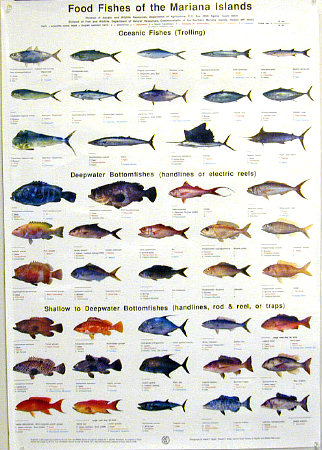 (http://www.fishposters.com/igs/mariana-dw.jpg)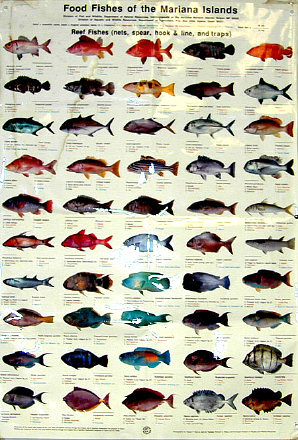 (http://www.fishposters.com/igs/mariana-dw.jpg)I showed several local/regional magazines, articles, pamphlets, etc… all relating to our oceans.“Marianas Fishing” Guam & CNMI Publications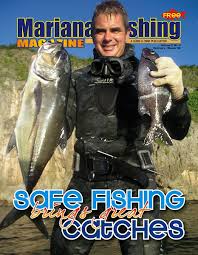 “Beach Road Magazine”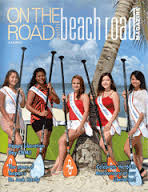 “Journal of Micronesian Fishing”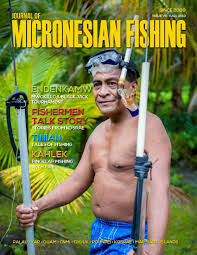 “Erosion Control Best Management Practices” BECQ-CRM-No picture-“The Deepest Ocean on Earth: A Scientific Case for the Mariana Trench Marine National Monument”	Global Ocean Legacy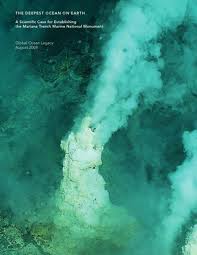 There were many other articles I used to present. I did not include them in my research paper for a number of reasons. My research paper included the more vital information, while I used these extra sources to show the audience the importance and events going on in the CNMI and that they can acquire or should acquire these types of resources. I did not have time to make a power point or other type of presentation for the paper. It was ok, because I felt it was presentable enough itself.